T.C.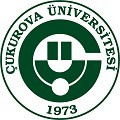 ÇUKUROVA ÜNİVERSİTESİ MÜHENDİSLİK MİMARLIK FAKÜLTESİELEKTRİK-ELEKTRONİK MÜHENDİSLİĞİ BÖLÜMÜSayı : 24128361-	... /... / 20...Konu : Zorunlu StajİLGİLİ MAKAM’A,Bölümümüzde 20 iş günü staj yapma zorunluluğu bulunmaktadır.5510 Sayılı Sosyal Sigortalar ve Genel Sağlık Sigortası Yasasının 5/b maddesinde yüksek öğrenimleri sırasında zorunlu staja tabi tutulan öğrenciler hakkında iş kazası ve meslek hastalığı sigortası uygulanacağı ve bunların anılan yasanın 4/(1)a bendi kapsamında sigortalı sayılacakları açıkça belirtilmiştir.Staj yapan tüm öğrencilerimiz için ilgili yasa kapsamında iş kazası ve meslek hastalığı sigortası Üniversitemiz tarafından yapılmaktadır. Müessesenizce/Kurumunuzca uygun görüldüğü takdirde aşağıda bilgileri çıkarılan öğrencimizin stajını kuruluşunuzda yapmasında bir sakınca yoktur.Bilgilerinize arz/rica ederim.Bölüm Staj Sorumlusu …………………………Öğrencinin Adı Soyadı	:Öğrenci No	:Staj Başlama ve Bitiş Tarihleri :Tel. (Direkt)    : 0 (322) 338 68 68Tel. (Santral)	  : 0 (322) 338 60 84 (2760)Fax	: 0 (322) 338 63 26	01330 Balcalı/ADANA